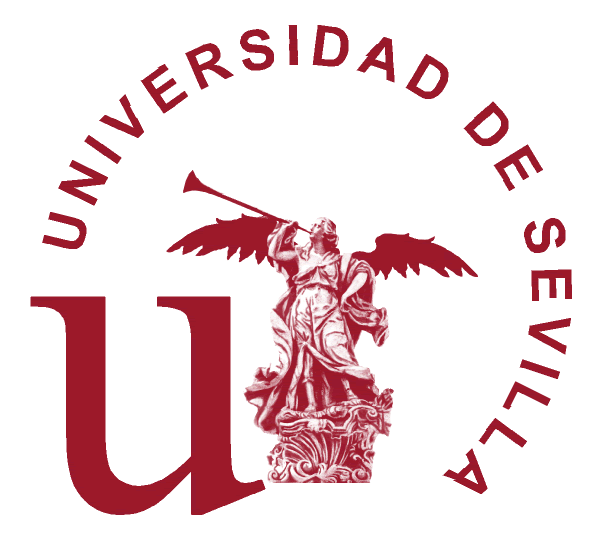 IMPRESO DE SOLICITUDCONVOCATORIA DE ESTANCIAS CORTAS EN UNIVERSIDADES INTERNACIONALES EN EL ÁREA DE FILOLOGÍADATOS PERSONALES:DATOS ACADÉMICOS:DOCUMENTACIÓN QUE HABRÁ DE ADJUNTAR PARA EL ESTUDIO DE SU SOLICITUDCERTIFICADO DE IDIOMASEXPEDIENTE ACADÉMICO Y CARTA DE ACEPTACIÓN DEL TUTOR EN DESTINO (ESTUDIANTES)PARA LOS ALUMNOS DE DOCTORADO ADEMÁS INFORME FAVORABLE DEL TUTOR ACADÉMICO EN LA U.S.MEMORIA  ACTIVIDADES A REALIZAR.Excmo. Sr. Rector de la Universidad de SevillaAPELLIDOS Y NOMBREDNI:DNI:DNI:TELÉFONO:TELÉFONO:E-MAILTITULACIÓN:TITULACIÓN:TITULACIÓN:MODALIDADPERSONAL DOCENTE ÁREA FILOLOGÍAESTUDIANTE MASTER O ULTIMO AÑO ÁREA FILOLOGÍAEstudiantes del Programa de Doctorado en Estudios Filológicos.Datos de la estancia a realizar Datos de la estancia a realizar Universidad de destino: Universidad de destino: Periodo de la estancia: Periodo de la estancia: 